臺北市立大安高工106學年度第2學期親師座談會班級手冊2018 / 3 / 17◆班級經營計畫◆學科教學計畫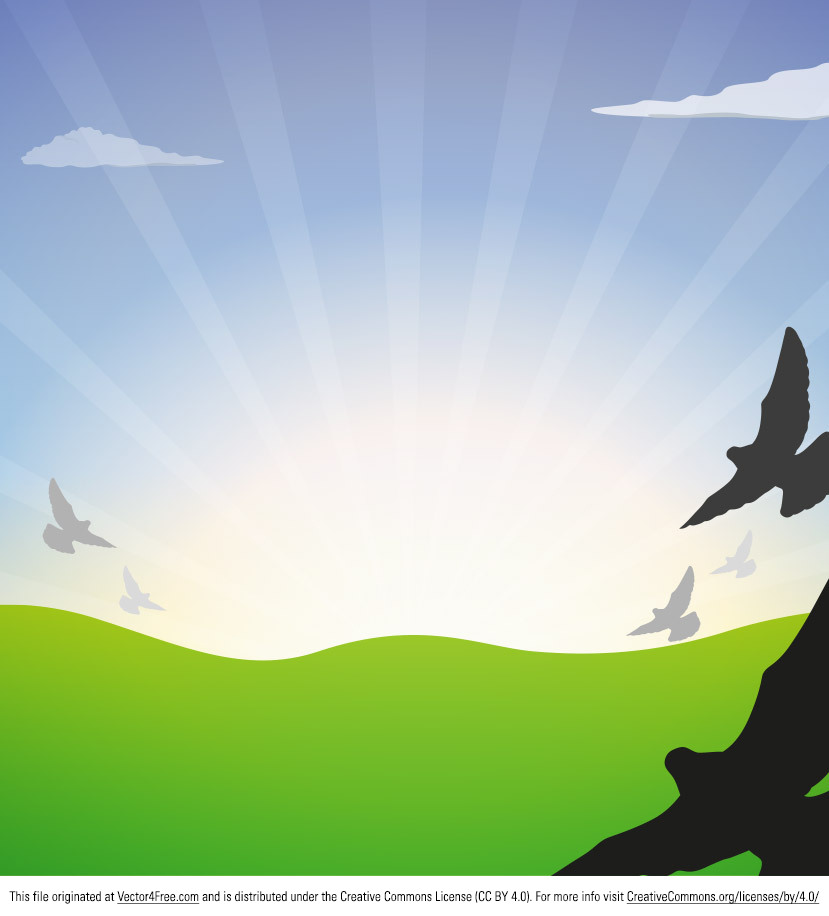 班級：○○科○年○班導師：○○○老師臺北市立大安高級工業職業學校	Taipei Municipal Da-an Senior Vocational Industrial High school